          ALL INDIA INSURANCE EMPLOYEES’ ASSOCIATION            500063Email: aiieahyd@gmail.comPRESIDENT:                                                                                                                      Phone: 040-23244595AMANULLA KHAN                                                                                       GENERAL SECRETARY:   V. RAMESH31st March, 2015.ToAll the Zonal General Secretaries,					                                                                                                                                                                                           Dear comrades,Re:  Group Mediclaim policy – cashless facility through TPAs.You are aware that AIIEA was demanding for the cashless Medical facility to in-service and retired employees of LIC and their dependents.  The cashless Medical facility is very important in the background particularly after the introduction of a floater policy along with an option of higher sum assured from last year.Now, the Central Office communicated to all the zones that the Group Mediclaim Policy for the year 2015-16 has been renewed with New India Assurance Co. Ltd. with cashless facility for all diseases and treatments covering employees/retired employees and their dependents through TPAs.  Kindly follow up with your respective zonal managements for further details.With greetings,Comradely yours,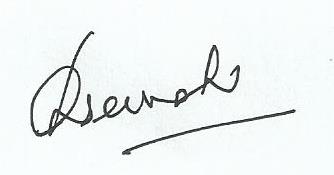 General Secretary.     